Kommunikationsstrategi 2014/2015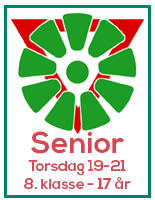 Grundet udfordringer med kommunikationsveje til seniorerne har ledergruppen nu udformet en kommunikationsstrategi for resten af året. Denne vil blive revurderet sommeren 2015 med mulige ændringer hertil. Program Seniorernes program vil blive lagt på hjemmesiden www.ellebækspejderne.dk under fanen Enheder  Senior  Senior sedler.Ved ændringer i programmet eller mødested vil hver senior modtage en SMS besked.Udlevering af sedlerInformation om lejre, kollektive uger og lignende arrangementer vil fremover blive udleveret via seniorens personlige e-mail. Der vil efterfølgende sendes besked via SMS til hver senior med en påmindelse om at tjekke deres e-mail. Hjælp til oprettelse af personlig e-mailDer vil være mulighed for at hver enkelt senior kan få assistance til at oprette en e-mail konto. Vi har taget en aktiv beslutning om at seniorerne nu har alderen hvor man kan forvente at de kan tage mere ansvar. Ligeledes at de kan overlades ansvaret til selv at informere deres forældre.Øvrige kontaktmulighederDet er selvfølgelig muligt at kontakte lederne ved evt. spørgsmål om kommunikationsvejeKontakt detaljer som følgende:Rasmus tlf.: 30 57 06 05Sebastian tlf.: 30 48 20 05Cheese tlf.: 42 41 61 96Maria tlf.: 26 39 26 51Ledernes fælles e-mail konto: ellebaekseniorer@gmail.com